Téma : Chemický rozklad  a chemické zlučovanie (Chemické reakcie)Úloha 1 : Chemický rozklad peroxidu vodíka Pripraviť kyslík  rozkladom peroxidu vodíkaChemikálie : peroxid vodíka,  oxid manganičitý - burelPomôcky : kužeľová banka, odmerný valec, chemická lyžička, zápalky, špajdľaPostup : Odmerným valcom odmeriame 10 ml peroxidu vodíka. Prelejeme ho       	 kužeľovej banky.  Nad   hladinu peroxidu  vodíka dáme tlejúcu špajdľu.	Do peroxidu vodíka v  kužeľovej banke pridáme na špičku lyžičky oxidu	manganičitého.  Pozorujeme a potom znovu vložíme tlejúcu špajdľu. Nákres :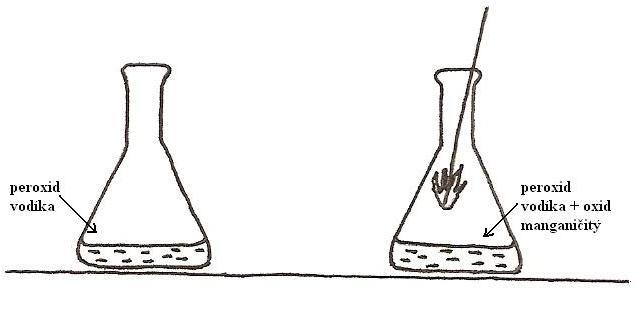 Pozorovanie : Pred pridaním  burelu ........................................................................................................Po pridaní burelu sme pozorovali únik ................................................................ a banka   sa ............ ..................Záver  : Schéma reakcie : všeobecne a slovne........................... + ................................                                 ............................ + ...................................................... + ................................                                 ............................ + ...........................								                 +      							                                                     ...............Úloha 2 : Chemické zlučovanie uhlíka s kyslíkom Chemikálie : kyslík, uhlíkPomôcky : kahan, drôtikPostup : Do banky s kyslíkom pripraveným v predchádzajúcom pokuse vložíme rozžeravený kúsok                uhlíka a pozorujeme.  Nákres :	 Pozorovanie :Po vložení rozžeraveného  uhlíka  do banky s kyslíkom som pozoroval.................................................................................................................................................................................................................Záver :   Schéma :   všeobecne     ........................... + ................................                                ............................   slovne             ........................... + ................................                                ............................ 	         +